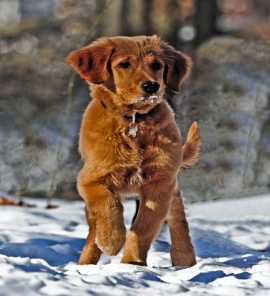 Dates: April 27 -28, 2024Location: Feather Prairie Farm, 2335 E. 3200 N. Rd., Dwight, Illinois 60420Time: Saturday and Sunday, 8:30 to 5pm, lunch will be providedThis workshop will be limited to 10 working spots, and unlimited audit spots. It is appropriate for teams that just beginning their field work journey.Jim Wegner is a local professional who utilizes the Bill Hillmann method of field training. The Hillmann method focuses on developing the relationship between the dog and handler and the principle that “the dog gets what they want by doing what the handler wants”. This workshop will include a presentation of the Hillmann philosophy and principles to build  the foundation for progressing the young dog. Multiple videos of the approach are available at Bill Hillmannn – YouTube channel.Please feel free to contact Liza Simon Roper at lsroper84@gmail.com with any questions. Note: Fees will not be refunded unless we are able to fill your spot! 	RegistrationName: Address:Phone:                                              Email:             Working: ________________	Audit: _________________GRCI member?Fees:Members working spot: $250.00            Audit: $75.00Non Members working spot: $300.00          Audit: $125.00Total due:Dog Name: Breed:                                                                        Age:Do you have any specific concerns that you would like Jim to be aware of?